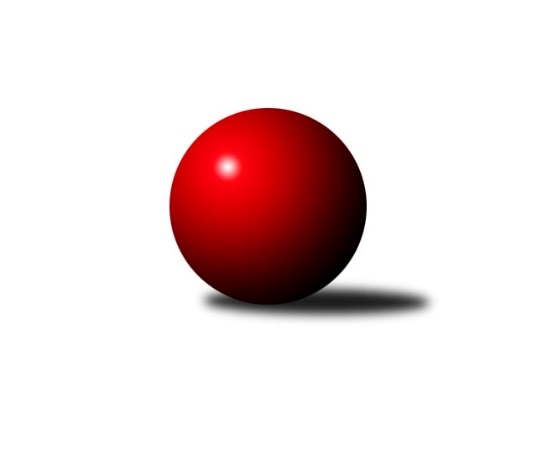 Č.6Ročník 2018/2019	24.5.2024 Meziokresní přebor-Bruntál, Opava 2018/2019Statistika 6. kolaTabulka družstev:		družstvo	záp	výh	rem	proh	skore	sety	průměr	body	plné	dorážka	chyby	1.	TJ Jiskra Rýmařov ˝C˝	6	5	0	1	44 : 16 	(30.0 : 12.0)	1615	10	1119	496	28.8	2.	RSSK OSIR Raciborz	5	4	0	1	37 : 13 	(22.0 : 12.0)	1622	8	1139	483	23.4	3.	TJ Sokol Chvalíkovice ˝B˝	6	3	0	3	31 : 29 	(23.0 : 19.0)	1568	6	1094	474	39	4.	TJ Kovohutě Břidličná ˝C˝	6	3	0	3	31 : 29 	(23.5 : 24.5)	1554	6	1108	447	34.7	5.	TJ Kovohutě Břidličná ˝B˝	4	2	0	2	22 : 18 	(12.0 : 14.0)	1532	4	1082	450	45	6.	TJ Horní Benešov ˝E˝	4	2	0	2	18 : 22 	(15.5 : 16.5)	1552	4	1091	461	37.5	7.	KK Minerva Opava ˝C˝	5	2	0	3	21 : 29 	(12.0 : 22.0)	1452	4	1047	405	44.8	8.	KS Moravský Beroun B	5	1	0	4	14 : 36 	(4.0 : 12.0)	1463	2	1056	407	50.8	9.	TJ Opava ˝C˝	5	1	0	4	12 : 38 	(12.0 : 22.0)	1438	2	1014	425	52.2Tabulka doma:		družstvo	záp	výh	rem	proh	skore	sety	průměr	body	maximum	minimum	1.	TJ Kovohutě Břidličná ˝C˝	3	3	0	0	24 : 6 	(15.5 : 8.5)	1551	6	1598	1478	2.	TJ Jiskra Rýmařov ˝C˝	3	2	0	1	22 : 8 	(17.0 : 7.0)	1642	4	1696	1549	3.	RSSK OSIR Raciborz	2	2	0	0	16 : 4 	(10.0 : 6.0)	1577	4	1619	1535	4.	TJ Sokol Chvalíkovice ˝B˝	3	2	0	1	21 : 9 	(12.0 : 6.0)	1529	4	1619	1445	5.	KK Minerva Opava ˝C˝	3	2	0	1	19 : 11 	(10.0 : 8.0)	1568	4	1592	1544	6.	TJ Horní Benešov ˝E˝	1	1	0	0	6 : 4 	(3.0 : 5.0)	1672	2	1672	1672	7.	TJ Kovohutě Břidličná ˝B˝	2	1	0	1	10 : 10 	(7.0 : 9.0)	1511	2	1560	1461	8.	KS Moravský Beroun B	3	1	0	2	10 : 20 	(1.0 : 5.0)	1474	2	1522	1408	9.	TJ Opava ˝C˝	3	1	0	2	8 : 22 	(9.0 : 15.0)	1483	2	1603	1410Tabulka venku:		družstvo	záp	výh	rem	proh	skore	sety	průměr	body	maximum	minimum	1.	TJ Jiskra Rýmařov ˝C˝	3	3	0	0	22 : 8 	(13.0 : 5.0)	1606	6	1688	1535	2.	RSSK OSIR Raciborz	3	2	0	1	21 : 9 	(12.0 : 6.0)	1637	4	1655	1603	3.	TJ Kovohutě Břidličná ˝B˝	2	1	0	1	12 : 8 	(5.0 : 5.0)	1542	2	1659	1425	4.	TJ Horní Benešov ˝E˝	3	1	0	2	12 : 18 	(12.5 : 11.5)	1512	2	1557	1467	5.	TJ Sokol Chvalíkovice ˝B˝	3	1	0	2	10 : 20 	(11.0 : 13.0)	1580	2	1666	1461	6.	KS Moravský Beroun B	2	0	0	2	4 : 16 	(3.0 : 7.0)	1458	0	1507	1409	7.	TJ Opava ˝C˝	2	0	0	2	4 : 16 	(3.0 : 7.0)	1416	0	1422	1410	8.	TJ Kovohutě Břidličná ˝C˝	3	0	0	3	7 : 23 	(8.0 : 16.0)	1555	0	1592	1484	9.	KK Minerva Opava ˝C˝	2	0	0	2	2 : 18 	(2.0 : 14.0)	1394	0	1394	1394Tabulka podzimní části:		družstvo	záp	výh	rem	proh	skore	sety	průměr	body	doma	venku	1.	TJ Jiskra Rýmařov ˝C˝	6	5	0	1	44 : 16 	(30.0 : 12.0)	1615	10 	2 	0 	1 	3 	0 	0	2.	RSSK OSIR Raciborz	5	4	0	1	37 : 13 	(22.0 : 12.0)	1622	8 	2 	0 	0 	2 	0 	1	3.	TJ Sokol Chvalíkovice ˝B˝	6	3	0	3	31 : 29 	(23.0 : 19.0)	1568	6 	2 	0 	1 	1 	0 	2	4.	TJ Kovohutě Břidličná ˝C˝	6	3	0	3	31 : 29 	(23.5 : 24.5)	1554	6 	3 	0 	0 	0 	0 	3	5.	TJ Kovohutě Břidličná ˝B˝	4	2	0	2	22 : 18 	(12.0 : 14.0)	1532	4 	1 	0 	1 	1 	0 	1	6.	TJ Horní Benešov ˝E˝	4	2	0	2	18 : 22 	(15.5 : 16.5)	1552	4 	1 	0 	0 	1 	0 	2	7.	KK Minerva Opava ˝C˝	5	2	0	3	21 : 29 	(12.0 : 22.0)	1452	4 	2 	0 	1 	0 	0 	2	8.	KS Moravský Beroun B	5	1	0	4	14 : 36 	(4.0 : 12.0)	1463	2 	1 	0 	2 	0 	0 	2	9.	TJ Opava ˝C˝	5	1	0	4	12 : 38 	(12.0 : 22.0)	1438	2 	1 	0 	2 	0 	0 	2Tabulka jarní části:		družstvo	záp	výh	rem	proh	skore	sety	průměr	body	doma	venku	1.	TJ Kovohutě Břidličná ˝C˝	0	0	0	0	0 : 0 	(0.0 : 0.0)	0	0 	0 	0 	0 	0 	0 	0 	2.	KS Moravský Beroun B	0	0	0	0	0 : 0 	(0.0 : 0.0)	0	0 	0 	0 	0 	0 	0 	0 	3.	RSSK OSIR Raciborz	0	0	0	0	0 : 0 	(0.0 : 0.0)	0	0 	0 	0 	0 	0 	0 	0 	4.	TJ Jiskra Rýmařov ˝C˝	0	0	0	0	0 : 0 	(0.0 : 0.0)	0	0 	0 	0 	0 	0 	0 	0 	5.	KK Minerva Opava ˝C˝	0	0	0	0	0 : 0 	(0.0 : 0.0)	0	0 	0 	0 	0 	0 	0 	0 	6.	TJ Kovohutě Břidličná ˝B˝	0	0	0	0	0 : 0 	(0.0 : 0.0)	0	0 	0 	0 	0 	0 	0 	0 	7.	TJ Opava ˝C˝	0	0	0	0	0 : 0 	(0.0 : 0.0)	0	0 	0 	0 	0 	0 	0 	0 	8.	TJ Sokol Chvalíkovice ˝B˝	0	0	0	0	0 : 0 	(0.0 : 0.0)	0	0 	0 	0 	0 	0 	0 	0 	9.	TJ Horní Benešov ˝E˝	0	0	0	0	0 : 0 	(0.0 : 0.0)	0	0 	0 	0 	0 	0 	0 	0 Zisk bodů pro družstvo:		jméno hráče	družstvo	body	zápasy	v %	dílčí body	sety	v %	1.	Pavel Švan 	TJ Jiskra Rýmařov ˝C˝ 	12	/	6	(100%)		/		(%)	2.	Pavel Přikryl 	TJ Jiskra Rýmařov ˝C˝ 	10	/	6	(83%)		/		(%)	3.	Krzysztof Wróblewski 	RSSK OSIR Raciborz 	8	/	4	(100%)		/		(%)	4.	Jaroslav Zelinka 	TJ Kovohutě Břidličná ˝B˝ 	8	/	4	(100%)		/		(%)	5.	Ota Pidima 	TJ Kovohutě Břidličná ˝C˝ 	8	/	5	(80%)		/		(%)	6.	Gabriela Beinhauerová 	KK Minerva Opava ˝C˝ 	8	/	5	(80%)		/		(%)	7.	Artur Tokarski 	RSSK OSIR Raciborz 	7	/	4	(88%)		/		(%)	8.	Jiří Procházka 	TJ Kovohutě Břidličná ˝C˝ 	7	/	5	(70%)		/		(%)	9.	David Beinhauer 	TJ Sokol Chvalíkovice ˝B˝ 	6	/	3	(100%)		/		(%)	10.	Mariusz Gierczak 	RSSK OSIR Raciborz 	6	/	4	(75%)		/		(%)	11.	Leoš Řepka 	TJ Kovohutě Břidličná ˝B˝ 	6	/	4	(75%)		/		(%)	12.	Jerzy Kwasny 	RSSK OSIR Raciborz 	6	/	4	(75%)		/		(%)	13.	Miroslav Langer 	TJ Jiskra Rýmařov ˝C˝ 	6	/	5	(60%)		/		(%)	14.	Denis Vítek 	TJ Sokol Chvalíkovice ˝B˝ 	5	/	4	(63%)		/		(%)	15.	Daniel Beinhauer 	TJ Sokol Chvalíkovice ˝B˝ 	4	/	3	(67%)		/		(%)	16.	Radek Fischer 	KK Minerva Opava ˝C˝ 	4	/	3	(67%)		/		(%)	17.	Marek Hrbáč 	TJ Sokol Chvalíkovice ˝B˝ 	4	/	3	(67%)		/		(%)	18.	Petr Kozák 	TJ Horní Benešov ˝E˝ 	4	/	3	(67%)		/		(%)	19.	Miroslav Petřek st.	TJ Horní Benešov ˝E˝ 	4	/	3	(67%)		/		(%)	20.	Josef Kočař 	TJ Kovohutě Břidličná ˝B˝ 	4	/	3	(67%)		/		(%)	21.	Miroslav Zálešák 	KS Moravský Beroun B 	4	/	4	(50%)		/		(%)	22.	Roman Swaczyna 	TJ Horní Benešov ˝E˝ 	4	/	4	(50%)		/		(%)	23.	Jonas Mückstein 	TJ Sokol Chvalíkovice ˝B˝ 	4	/	4	(50%)		/		(%)	24.	Pavel Veselka 	TJ Kovohutě Břidličná ˝C˝ 	4	/	4	(50%)		/		(%)	25.	Vilibald Marker 	TJ Opava ˝C˝ 	4	/	5	(40%)		/		(%)	26.	Stanislav Lichnovský 	TJ Jiskra Rýmařov ˝C˝ 	4	/	6	(33%)		/		(%)	27.	Miroslav Smékal 	TJ Kovohutě Břidličná ˝C˝ 	4	/	6	(33%)		/		(%)	28.	Vladislav Kobelár 	TJ Opava ˝C˝ 	2	/	1	(100%)		/		(%)	29.	Stanislav Brokl 	KK Minerva Opava ˝C˝ 	2	/	1	(100%)		/		(%)	30.	Ivo Mrhal st.	TJ Kovohutě Břidličná ˝C˝ 	2	/	1	(100%)		/		(%)	31.	Milan Franer 	TJ Opava ˝C˝ 	2	/	1	(100%)		/		(%)	32.	Zdeněk Janák 	TJ Horní Benešov ˝E˝ 	2	/	2	(50%)		/		(%)	33.	Anna Dosedělová 	TJ Kovohutě Břidličná ˝B˝ 	2	/	2	(50%)		/		(%)	34.	Dominik Žiga 	TJ Sokol Chvalíkovice ˝B˝ 	2	/	2	(50%)		/		(%)	35.	Miroslav Janalík 	KS Moravský Beroun B 	2	/	2	(50%)		/		(%)	36.	Mária Machalová 	KS Moravský Beroun B 	2	/	3	(33%)		/		(%)	37.	Hana Zálešáková 	KS Moravský Beroun B 	2	/	3	(33%)		/		(%)	38.	Lukáš Záhumenský 	TJ Horní Benešov ˝E˝ 	2	/	4	(25%)		/		(%)	39.	Daniel Herold 	KS Moravský Beroun B 	2	/	4	(25%)		/		(%)	40.	Karel Michalka 	TJ Opava ˝C˝ 	2	/	5	(20%)		/		(%)	41.	Zuzana Šafránková 	KK Minerva Opava ˝C˝ 	1	/	3	(17%)		/		(%)	42.	Karel Škrobánek 	TJ Opava ˝C˝ 	0	/	1	(0%)		/		(%)	43.	Dariusz Jaszewski 	RSSK OSIR Raciborz 	0	/	1	(0%)		/		(%)	44.	Luděk Bambušek 	TJ Jiskra Rýmařov ˝C˝ 	0	/	1	(0%)		/		(%)	45.	Petr Bracek 	TJ Opava ˝C˝ 	0	/	2	(0%)		/		(%)	46.	Ivana Hajznerová 	KS Moravský Beroun B 	0	/	2	(0%)		/		(%)	47.	Pavel Jašek 	TJ Opava ˝C˝ 	0	/	2	(0%)		/		(%)	48.	Stanislav Troják 	KK Minerva Opava ˝C˝ 	0	/	2	(0%)		/		(%)	49.	Jaroslav Pelikán 	KK Minerva Opava ˝C˝ 	0	/	2	(0%)		/		(%)	50.	Jiří Machala 	KS Moravský Beroun B 	0	/	2	(0%)		/		(%)	51.	Jan Hroch 	TJ Kovohutě Břidličná ˝C˝ 	0	/	2	(0%)		/		(%)	52.	Oldřich Tomečka 	KK Minerva Opava ˝C˝ 	0	/	2	(0%)		/		(%)	53.	Roman Škrobánek 	TJ Opava ˝C˝ 	0	/	3	(0%)		/		(%)	54.	Dalibor Krejčiřík 	TJ Sokol Chvalíkovice ˝B˝ 	0	/	3	(0%)		/		(%)	55.	Luděk Häusler 	TJ Kovohutě Břidličná ˝B˝ 	0	/	3	(0%)		/		(%)	56.	Slawomir Holynski 	RSSK OSIR Raciborz 	0	/	3	(0%)		/		(%)Průměry na kuželnách:		kuželna	průměr	plné	dorážka	chyby	výkon na hráče	1.	 Horní Benešov, 1-4	1650	1152	498	35.5	(412.6)	2.	KK Jiskra Rýmařov, 1-4	1570	1120	450	40.3	(392.6)	3.	RSKK Raciborz, 1-4	1553	1094	459	28.5	(388.3)	4.	Minerva Opava, 1-2	1551	1095	456	35.8	(387.9)	5.	TJ Opava, 1-4	1531	1069	462	44.0	(382.8)	6.	TJ Kovohutě Břidličná, 1-2	1523	1073	450	34.9	(381.0)	7.	TJ Sokol Chvalíkovice, 1-2	1514	1076	438	44.7	(378.6)	8.	KS Moravský Beroun, 1-2	1514	1064	449	47.0	(378.5)Nejlepší výkony na kuželnách: Horní Benešov, 1-4TJ Horní Benešov ˝E˝	1681	5. kolo	Denis Vítek 	TJ Sokol Chvalíkovice ˝B˝	462	2. koloTJ Horní Benešov ˝E˝	1672	2. kolo	Petr Kozák 	TJ Horní Benešov ˝E˝	444	5. koloTJ Sokol Chvalíkovice ˝B˝	1666	2. kolo	Petr Kozák 	TJ Horní Benešov ˝E˝	440	2. koloTJ Kovohutě Břidličná ˝B˝	1583	5. kolo	Miroslav Petřek st.	TJ Horní Benešov ˝E˝	440	5. kolo		. kolo	Dalibor Krejčiřík 	TJ Sokol Chvalíkovice ˝B˝	437	2. kolo		. kolo	David Beinhauer 	TJ Sokol Chvalíkovice ˝B˝	423	2. kolo		. kolo	Roman Swaczyna 	TJ Horní Benešov ˝E˝	417	2. kolo		. kolo	Lukáš Záhumenský 	TJ Horní Benešov ˝E˝	416	2. kolo		. kolo	Leoš Řepka 	TJ Kovohutě Břidličná ˝B˝	409	5. kolo		. kolo	Anna Dosedělová 	TJ Kovohutě Břidličná ˝B˝	408	5. koloKK Jiskra Rýmařov, 1-4TJ Jiskra Rýmařov ˝C˝	1696	5. kolo	Pavel Švan 	TJ Jiskra Rýmařov ˝C˝	453	1. koloTJ Jiskra Rýmařov ˝C˝	1682	3. kolo	Miroslav Langer 	TJ Jiskra Rýmařov ˝C˝	450	3. koloTJ Kovohutě Břidličná ˝C˝	1589	3. kolo	Pavel Přikryl 	TJ Jiskra Rýmařov ˝C˝	444	5. koloTJ Jiskra Rýmařov ˝C˝	1549	1. kolo	Pavel Švan 	TJ Jiskra Rýmařov ˝C˝	432	3. koloTJ Horní Benešov ˝E˝	1512	1. kolo	Pavel Švan 	TJ Jiskra Rýmařov ˝C˝	428	5. koloKK Minerva Opava ˝C˝	1394	5. kolo	Pavel Přikryl 	TJ Jiskra Rýmařov ˝C˝	419	3. kolo		. kolo	Miroslav Langer 	TJ Jiskra Rýmařov ˝C˝	419	5. kolo		. kolo	Jiří Procházka 	TJ Kovohutě Břidličná ˝C˝	411	3. kolo		. kolo	Radek Fischer 	KK Minerva Opava ˝C˝	407	5. kolo		. kolo	Stanislav Lichnovský 	TJ Jiskra Rýmařov ˝C˝	405	5. koloRSKK Raciborz, 1-4RSSK OSIR Raciborz	1619	5. kolo	Mariusz Gierczak 	RSSK OSIR Raciborz	427	3. koloTJ Kovohutě Břidličná ˝C˝	1592	5. kolo	Krzysztof Wróblewski 	RSSK OSIR Raciborz	411	5. koloRSSK OSIR Raciborz	1535	3. kolo	Artur Tokarski 	RSSK OSIR Raciborz	410	5. koloTJ Horní Benešov ˝E˝	1467	3. kolo	Ota Pidima 	TJ Kovohutě Břidličná ˝C˝	407	5. kolo		. kolo	Jerzy Kwasny 	RSSK OSIR Raciborz	407	5. kolo		. kolo	Jiří Procházka 	TJ Kovohutě Břidličná ˝C˝	401	5. kolo		. kolo	Petr Kozák 	TJ Horní Benešov ˝E˝	400	3. kolo		. kolo	Pavel Veselka 	TJ Kovohutě Břidličná ˝C˝	396	5. kolo		. kolo	Slawomir Holynski 	RSSK OSIR Raciborz	391	5. kolo		. kolo	Zdeněk Janák 	TJ Horní Benešov ˝E˝	391	3. koloMinerva Opava, 1-2TJ Sokol Chvalíkovice ˝B˝	1614	6. kolo	Gabriela Beinhauerová 	KK Minerva Opava ˝C˝	446	1. koloKK Minerva Opava ˝C˝	1592	4. kolo	Denis Vítek 	TJ Sokol Chvalíkovice ˝B˝	432	6. koloKK Minerva Opava ˝C˝	1569	1. kolo	Jonas Mückstein 	TJ Sokol Chvalíkovice ˝B˝	429	6. koloKK Minerva Opava ˝C˝	1544	6. kolo	Gabriela Beinhauerová 	KK Minerva Opava ˝C˝	429	6. koloKS Moravský Beroun B	1507	4. kolo	Daniel Herold 	KS Moravský Beroun B	413	4. koloTJ Kovohutě Břidličná ˝C˝	1484	1. kolo	Gabriela Beinhauerová 	KK Minerva Opava ˝C˝	413	4. kolo		. kolo	Radek Fischer 	KK Minerva Opava ˝C˝	410	4. kolo		. kolo	Stanislav Brokl 	KK Minerva Opava ˝C˝	402	1. kolo		. kolo	Ota Pidima 	TJ Kovohutě Břidličná ˝C˝	401	1. kolo		. kolo	Radek Fischer 	KK Minerva Opava ˝C˝	398	6. koloTJ Opava, 1-4TJ Jiskra Rýmařov ˝C˝	1688	4. kolo	Pavel Přikryl 	TJ Jiskra Rýmařov ˝C˝	447	4. koloRSSK OSIR Raciborz	1655	6. kolo	Stanislav Lichnovský 	TJ Jiskra Rýmařov ˝C˝	444	4. koloTJ Opava ˝C˝	1603	2. kolo	Gabriela Beinhauerová 	KK Minerva Opava ˝C˝	440	2. koloTJ Opava ˝C˝	1437	4. kolo	Mariusz Gierczak 	RSSK OSIR Raciborz	431	6. koloTJ Opava ˝C˝	1410	6. kolo	Karel Škrobánek 	TJ Opava ˝C˝	426	2. koloKK Minerva Opava ˝C˝	1394	2. kolo	Krzysztof Wróblewski 	RSSK OSIR Raciborz	423	6. kolo		. kolo	Pavel Švan 	TJ Jiskra Rýmařov ˝C˝	421	4. kolo		. kolo	Artur Tokarski 	RSSK OSIR Raciborz	413	6. kolo		. kolo	Vilibald Marker 	TJ Opava ˝C˝	412	2. kolo		. kolo	Milan Franer 	TJ Opava ˝C˝	410	2. koloTJ Kovohutě Břidličná, 1-2RSSK OSIR Raciborz	1603	4. kolo	Pavel Švan 	TJ Jiskra Rýmařov ˝C˝	439	2. koloTJ Kovohutě Břidličná ˝C˝	1598	6. kolo	Leoš Řepka 	TJ Kovohutě Břidličná ˝B˝	422	4. koloTJ Kovohutě Břidličná ˝C˝	1577	4. kolo	Miroslav Petřek st.	TJ Horní Benešov ˝E˝	422	6. koloTJ Kovohutě Břidličná ˝B˝	1560	4. kolo	Krzysztof Wróblewski 	RSSK OSIR Raciborz	422	4. koloTJ Horní Benešov ˝E˝	1557	6. kolo	Ota Pidima 	TJ Kovohutě Břidličná ˝C˝	420	4. koloTJ Jiskra Rýmařov ˝C˝	1535	2. kolo	Dariusz Jaszewski 	RSSK OSIR Raciborz	418	4. koloTJ Kovohutě Břidličná ˝C˝	1478	2. kolo	Ota Pidima 	TJ Kovohutě Břidličná ˝C˝	411	6. koloTJ Sokol Chvalíkovice ˝B˝	1461	4. kolo	Miroslav Smékal 	TJ Kovohutě Břidličná ˝C˝	411	2. koloTJ Kovohutě Břidličná ˝B˝	1461	2. kolo	Roman Swaczyna 	TJ Horní Benešov ˝E˝	406	6. koloKS Moravský Beroun B	1409	2. kolo	Jaroslav Zelinka 	TJ Kovohutě Břidličná ˝B˝	404	4. koloTJ Sokol Chvalíkovice, 1-2RSSK OSIR Raciborz	1652	1. kolo	Krzysztof Wróblewski 	RSSK OSIR Raciborz	442	1. koloTJ Sokol Chvalíkovice ˝B˝	1619	5. kolo	Mariusz Gierczak 	RSSK OSIR Raciborz	435	1. koloTJ Sokol Chvalíkovice ˝B˝	1523	1. kolo	Jonas Mückstein 	TJ Sokol Chvalíkovice ˝B˝	423	5. koloTJ Sokol Chvalíkovice ˝B˝	1445	3. kolo	David Beinhauer 	TJ Sokol Chvalíkovice ˝B˝	422	5. koloTJ Kovohutě Břidličná ˝B˝	1425	3. kolo	Jaroslav Zelinka 	TJ Kovohutě Břidličná ˝B˝	414	3. koloTJ Opava ˝C˝	1422	5. kolo	Denis Vítek 	TJ Sokol Chvalíkovice ˝B˝	414	1. kolo		. kolo	Artur Tokarski 	RSSK OSIR Raciborz	414	1. kolo		. kolo	Jonas Mückstein 	TJ Sokol Chvalíkovice ˝B˝	405	1. kolo		. kolo	Daniel Beinhauer 	TJ Sokol Chvalíkovice ˝B˝	404	5. kolo		. kolo	Petr Bracek 	TJ Opava ˝C˝	396	5. koloKS Moravský Beroun, 1-2TJ Kovohutě Břidličná ˝B˝	1659	1. kolo	Leoš Řepka 	TJ Kovohutě Břidličná ˝B˝	471	1. koloTJ Jiskra Rýmařov ˝C˝	1594	6. kolo	Pavel Přikryl 	TJ Jiskra Rýmařov ˝C˝	436	6. koloKS Moravský Beroun B	1522	6. kolo	Jaroslav Zelinka 	TJ Kovohutě Břidličná ˝B˝	427	1. koloKS Moravský Beroun B	1492	3. kolo	Miroslav Zálešák 	KS Moravský Beroun B	407	3. koloTJ Opava ˝C˝	1410	3. kolo	Jiří Machala 	KS Moravský Beroun B	405	6. koloKS Moravský Beroun B	1408	1. kolo	Anna Dosedělová 	TJ Kovohutě Břidličná ˝B˝	403	1. kolo		. kolo	Pavel Švan 	TJ Jiskra Rýmařov ˝C˝	402	6. kolo		. kolo	Mária Machalová 	KS Moravský Beroun B	399	6. kolo		. kolo	Miroslav Langer 	TJ Jiskra Rýmařov ˝C˝	387	6. kolo		. kolo	Miroslav Janalík 	KS Moravský Beroun B	385	3. koloČetnost výsledků:	8.0 : 2.0	8x	7.0 : 3.0	1x	6.0 : 4.0	4x	4.0 : 6.0	4x	3.0 : 7.0	1x	10.0 : 0.0	3x	0.0 : 10.0	3x